BulletinThe Invercargill Parish of the Methodist Church of New Zealand.Te Hahi Weteriana o Aotearoa.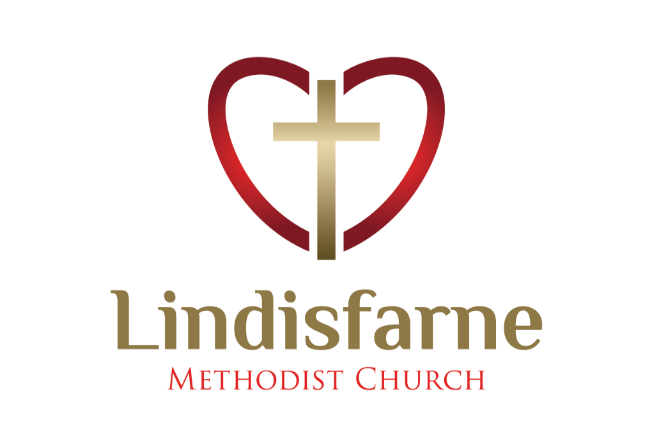 Lindisfarne Methodist Church, Worship and Community Centre.22 Lindisfarne Street.  Invercargill 9812                Phone    216-0281.e-mail: office@lindisfarne.org.nz         Website:  www.lindisfarne.org.nz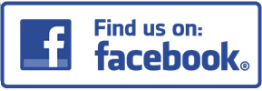  Lindisfarne Methodist Church.Sunday February 6th   2022.10.00am: Lindisfarne Covenant and Communion Service led by Reverend Tania Shackleton.1.00pm Tongan ServicePrayer: My joy will make you strong.Don’t be dejected and sad, for the joy of the lord is your strength.Nehemiah 8:10.I the Lord always want you to be filled with peace and joy, but I know that it is not always going to happen.When life is hard and things aren't going the way you want them to, I know you get frustrated and angry.It's ok to feel that way, but I don't want you getting stuck in your feelings.I give you hope---- there is no reason to stay stuck in feeling empty and sad.When you feel weak and you start to doubt, pray to me and I will strengthen you and give you joy.Today’s ServiceOur Order of Service is displayed by the overhead projector.  Congregational responses are printed in yellow, and if you are able, please stand for the hymns and offering prayer.~~~~~~~~~~~~~~~~~~~~~~~~AnagramsDating back to ancient Greece, creating anagrams has long been a popular pastime. An anagram is a word or phrase formed by rearranging the letters of a different word or phrase, typically using all the original letters.  Word puzzles and Scrabble are derived from anagrams. The word anagram itself can be rearranged into nag a ram, also the word binary into brainy and the word adobe into abode.Most results are unspectacular, but sometimes they can be very surprising, clever or even funny.Computers facilitated the creation of anagrams dramatically and programmes are readily available on the internet.Using one of these for the word Lindisfarne produced an astounding 560 different phrases!!ROSTER FOR SUNDAY DUTIES.CENTRE DUTIESTODAYSOME INVERCARGILL PARISH KEY PERSONNELCommittee ConvenersPastoral Care: Betty Snell        Finance/Property: Cam McCulloch Pastoral/Outreach: Noeline Collie    Worship/Education: TBAHealth and Safety. Darren Weston Congregational RepresentativesMargaret Brass    Nicol Macfarlane         Sarah Jenkin CalendarCalendarCalendarSunday 6th February10.00am1.00pmLindisfarne Covenant and Communion Service led by Reverend Tania Shackleton.Tongan ServiceWednesday 9th 6.30pm7.30pmHealth and Safety Committee.Choir Practice.Thursday 10th 10.00am1.30pmKnitting Group.Sit and be Fit. Sunday 13th February10.00am1.00pm1.00pmLindisfarne Service led by Rev.Tania Shackleton.Tongan Service.Fijian Service.Word or PhraseAnagramMother in LawWoman HitlerPresbyterianBest in prayerAstronomerMoon StarterThe eyesThey seeElection resultsLies lets recountSnooze alarmsAlas no more Z’sA decimal pointI’m a dot in placeThe earthquakesThat queer shakeAnimosityIs no amityEleven plus twoTwelve plus oneMcDonaldsDamn clodsLindisfarneFinal dinersSundayFebruary 6th February 13th February 20th February 27thDOORNoeline CollieBarbara Richardson Evelyn CruickshankCarolyn and Chris McDonaldDot Anderson Margaret BrassVANBryon KingDaphne SalterIan FindlayFindlay CollieMORNING TEANicol MacfarlaneBeverly ServiceBetty SnellNoeline SzaboIta and Runi SafoleAnnette and David LittleFLOWERSDorothy KingMags KellyDot AndersonBetty SnellNOTICESEvelynCarolynBarbaraEvelynCRECHEPetra WestonCarol McKenzieBetty SnellAmanda HareKIDS KLUBWaitangi DayFun SundayCarla WerderVictoria SafoleWEEK OFLAWNSSECURITYFebruary 7th – February 13th Ian FindlayEddie BremerFebruary 14th – February 20th Nicol MacfarlaneTony WestonFebruary 21st -February 27th Lester DeanDarren WestonFebruary 28th – March 6th Runi SafoleCam McCullochCOMMUNIONRaewyn Birss,   Neil SalterMinister    Reverend Tania Shackleton      Minister    Reverend Tania Shackleton      Minister    Reverend Tania Shackleton      Minister    Reverend Tania Shackleton                                      Parish Council Secretary       Carolyn Weston                                 Parish Council Secretary       Carolyn Weston                                 Parish Council Secretary       Carolyn Weston                                 Parish Council Secretary       Carolyn Weston Parish Stewards  Carolyn McDonald, Evelyn Cruickshank, Barbara RichardsonParish Stewards  Carolyn McDonald, Evelyn Cruickshank, Barbara RichardsonParish Stewards  Carolyn McDonald, Evelyn Cruickshank, Barbara RichardsonParish Stewards  Carolyn McDonald, Evelyn Cruickshank, Barbara RichardsonParish Council- Chairman  TBAParish Council- Chairman  TBAParish Council- Chairman  TBATreasurer David Little   Prayer Chain Co-ordinatorPrayer Chain Co-ordinatorMags Kelly  Mags Kelly  Bulletin Editors Peter Lankshear      Margaret Brass      Peter Lankshear      Margaret Brass      Peter Lankshear      Margaret Brass     